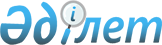 О внесении дополнений в постановление акимата Качирского района от 29 января 2009 года N 23/1 "Об утверждении Инструкции о социальных выплатах отдельным категориям нуждающихся граждан района в 2009 году"
					
			Утративший силу
			
			
		
					Постановление акимата Качирского района Павлодарской области от 22 декабря 2009 года N 358/11. Зарегистрировано Управлением юстиции Качирского района Павлодарской области 11 января 2010 года N 12-8-81. Утратило силу в связи с истечением срока действия (письмо акимата Качирского района Павлодарской области от 29.03.2010 N 30/1-31/139).
      Сноска. Утратило силу в связи с истечением срока действия (письмо акимата Качирского района Павлодарской области от 29.03.2010 N 30/1-31/139).
      В соответствии с подпунктом 14) пункта 1 статьи 31 Закона   Республики Казахстан от 23 января 2001 "О местном государственном управлении и самоуправлении в Республике Казахстан", в целях оказания социальной помощи отдельным категориям нуждающихся граждан района акимат района ПОСТАНОВЛЯЕТ:
      1. Внести в постановление акимата Качирского района от 29 января 2009 года N 23/1 "Об утверждении Инструкции о социальных выплатах отдельным категориям нуждающихся граждан района в 2009 году" (зарегистрировано в реестре государственной регистрации нормативных правовых актов за Nі12-8-68, опубликовано в газете "Заря" 21 марта 2009 года, N 12) следующие дополнения:
      в Инструкции, утвержденной указанным постановлением:
      в пункте 3 "Право на получение социальных выплат имеют:"
      дополнить подпунктами, порядковые номера 38),р39),р40),р41),р42) следующего содержания:
      "38) малообеспеченные, многодетные семьи для возмещения расходов по родительской оплате за детей в мини-центре и детском саду;
      39) Участники Великой Отечественной войны на приобретение и установку отопительного котла;
      40) малообеспеченные семьи, имеющие детей на искусственном вскармливании в возрасте до 1 года, на детское питание;
      41) Участники Великой Отечественной войны на подписку газет;
      42) лица из маргинальной группы для документирования";
      в пункте 4 "Социальные выплаты для лиц, имеющих на них право назначаются:"
      в подпункте 1) после цифры "37)" дополнить цифрами "38), 40), 42)";
      в подпункте 2) после цифры "36)" дополнить цифрой "39), 41);"
      в пункте 5 "Социальные выплаты назначаются категориям нуждающихся граждан, указанные в пункте 3 главы 2 Инструкции по следующим видам и размерам:"
      дополнить подпунктами 23), 24), 25), 26) и 27) следующего содержания:
      "23) для категории, указанной в подпункте 38) – ежемесячная материальная помощь в размере от 2400 тенге до 3800 тенге на 1 ребенка;
      24) для категории, указанной в подпункте 39) – единовременная материальная помощь на приобретение и установку отопительного котла в размере 75000 тенге;
      25) для категории, указанной в подпункте 40) – ежемесячная материальная помощь в размере от 4470 тенге до 5960 тенге;
      26) для категории, указанной в подпункте 41) – единовременная материальная помощь по фактической стоимости подписки на газеты "Сарыарка cамалы", "Звезда Прииртышья" и "Заря" на 2010 год;
      27) для категории, указанной в подпункте 42) – единовременная материальная помощь в размере до 1000 тенге";
      в пункте 9 "Для осуществления социальных выплат отдельным категориям нуждающихся граждан, указанных в пункте 3 главы 2 Инструкции, необходимы следующие документы:" дополнить подпунктами, порядковые номера 19), 20), 21), 22), 23), следующего содержания:
      "19) для категории, указанной в подпункте 38) – заявление лица, имеющего право на данную социальную выплату, с указанием лицевого счета, копии РНН, удостоверения личности, книги регистрации граждан, свидетельства о рождении ребенка, акт обследования жилищно-бытовых условий, ходатайство от акима сельского округа и (или) директора школы, заведующего детским садом;
      20) для категории, указанной в подпункте 39) – заявление лица, имеющего право на данную социальную выплату, с указанием лицевого счета, копии РНН, удостоверения личности, удостоверения участника ВОВ, смета расходов ГУ "Аппарат акима Теренкольского сельского округа";
      21) для категории, указанной в подпункте 40) – заявление лица, имеющего право на данную социальную выплату, с указанием лицевого счета, копии РНН, удостоверения личности, книги регистрации граждан, свидетельства о рождении ребенка, списки центральной районной больницы;
      22) для категории, указанной в подпункте 41) – согласно списка, сверенного с отделением ГЦВП;
      23) для категории, указанной в подпункте 42) – ходатайство акима сельского округа, с приложением списка лиц, нуждающихся в документировании".
      2. Настоящее постановление вводится в действие после дня его первого официального опубликования.
      3. Контроль за выполнением данного постановления возложить на заместителя акима района Марданову А.К.
					© 2012. РГП на ПХВ «Институт законодательства и правовой информации Республики Казахстан» Министерства юстиции Республики Казахстан
				
Аким района
Б. Бакауов